附件1：农村宅基地上自建房用作住所（经营场所）信息申报承诺表注：1、本表适用于市场主体办理设立登记、住所变更登记及分支机构登记。2、申请人请按照格式规范填写，并在相应的“□”中打“√”。无法提供详细地址的需填写《方位示意图》。3、申请公司设立登记，“申请人承诺”由公司拟任法定代表人签署；公司申请住所变更登记或设立分支机构，“申请人承诺”由公司法定代表人签署并加盖公司公章。4、申请非公司企业法人开业登记，“申请人承诺”由企业组建负责人签署；非公司企业法人申请住所变更登记或设立分支机构，“申请人承诺”由法定代表人签署并加盖企业法人公章。5、申请合伙企业设立登记，“申请人承诺”由企业拟任执行事务合伙人（委派代表）签署；合伙企业申请住所变更登记或设立分支机构，“申请人承诺”由执行事务合伙人（委派代表）签署并加盖企业公章。6、申请个人独资企业设立登记，“申请人承诺”由企业投资人签署；个人独资企业申请住所变更登记或设立分支机构，“申请人承诺”由投资人签署并加盖企业公章。7、申请农民专业合作社设立登记，“申请人承诺”由农民专业合作社拟任法定代表人签署；农民专业合作社申请住所变更登记或设立分支机构，“申请人承诺”由法定代表人签署。8、申请个体工商户设立登记、住所变更登记，由个体工商户经营者签署。9、申请其他经营单位开业登记、住所变更登记，“申请人承诺”由隶属单位（企业）法定代表人签署并加盖隶属单位（企业）公章。10、外国（地区）企业常驻代表机构、外国地区（企业）在中国境内从事生产经营活动由外国地区（企业）有权签字人签字。11、在农村宅基地上建造的自建房用于经营场所的适用本承诺表。附件2：方 位 示 意 图基本信息基本信息基本信息市场主体名称住所（经营场所）地址         省          市        县（市/区）         乡（镇/街道）         村（小区）          号                  省          市        县（市/区）         乡（镇/街道）         村（小区）          号         房屋所有权人名   称房屋所有权人联系电话使用权取得方式□向房屋所有权人(□租赁 □借用)□转租赁，并已征得房屋所有权人的同意□转借用，并已征得房屋所有权人的同意□向房屋所有权人(□租赁 □借用)□转租赁，并已征得房屋所有权人的同意□转借用，并已征得房屋所有权人的同意房屋属性     农村宅基地上自建房 □            农村宅基地上自建房 □       申请人承诺申请人承诺申请人承诺申请人郑重承诺：1.已取得申报的住所（经营场所）的合法使用权，并对其真实性、合法性、安全性负责，承担填报虚假信息引起的一切法律责任。如有内容申报不全的情形，同意登记机关依法驳回要求修正；如有内容虚假情形，同意登记机关依法撤销审批。2.申报的住所（经营场所）已经通过竣工验收。3.申报的住所（经营场所）属住宅改变为经营性用房，符合《山西省农村集体建设用地房屋建筑设计施工监理管理服务办法(试行)规定，已经征得有利害关系业主的同意。4.自觉接受市场主体登记监管机关对住所（经营场所）登记情况的监督管理，及时办理住所（经营场所）变更登记或者备案手续。5.自觉接受有关审批监管部门的监督管理，承担因利用非法建筑、危险建筑、擅自改变房屋用途等从事生产经营活动而引起的一切法律责任。申请人（签字或盖章）：       　　　　　　　　　　　　　　　　　　　　　　　    年     月     日申请人郑重承诺：1.已取得申报的住所（经营场所）的合法使用权，并对其真实性、合法性、安全性负责，承担填报虚假信息引起的一切法律责任。如有内容申报不全的情形，同意登记机关依法驳回要求修正；如有内容虚假情形，同意登记机关依法撤销审批。2.申报的住所（经营场所）已经通过竣工验收。3.申报的住所（经营场所）属住宅改变为经营性用房，符合《山西省农村集体建设用地房屋建筑设计施工监理管理服务办法(试行)规定，已经征得有利害关系业主的同意。4.自觉接受市场主体登记监管机关对住所（经营场所）登记情况的监督管理，及时办理住所（经营场所）变更登记或者备案手续。5.自觉接受有关审批监管部门的监督管理，承担因利用非法建筑、危险建筑、擅自改变房屋用途等从事生产经营活动而引起的一切法律责任。申请人（签字或盖章）：       　　　　　　　　　　　　　　　　　　　　　　　    年     月     日申请人郑重承诺：1.已取得申报的住所（经营场所）的合法使用权，并对其真实性、合法性、安全性负责，承担填报虚假信息引起的一切法律责任。如有内容申报不全的情形，同意登记机关依法驳回要求修正；如有内容虚假情形，同意登记机关依法撤销审批。2.申报的住所（经营场所）已经通过竣工验收。3.申报的住所（经营场所）属住宅改变为经营性用房，符合《山西省农村集体建设用地房屋建筑设计施工监理管理服务办法(试行)规定，已经征得有利害关系业主的同意。4.自觉接受市场主体登记监管机关对住所（经营场所）登记情况的监督管理，及时办理住所（经营场所）变更登记或者备案手续。5.自觉接受有关审批监管部门的监督管理，承担因利用非法建筑、危险建筑、擅自改变房屋用途等从事生产经营活动而引起的一切法律责任。申请人（签字或盖章）：       　　　　　　　　　　　　　　　　　　　　　　　    年     月     日市场主体名称地址所属行政区划市      县（市/区）     乡（镇）      村（开发区）经营区域面积                      （平方米）方位示意图↑北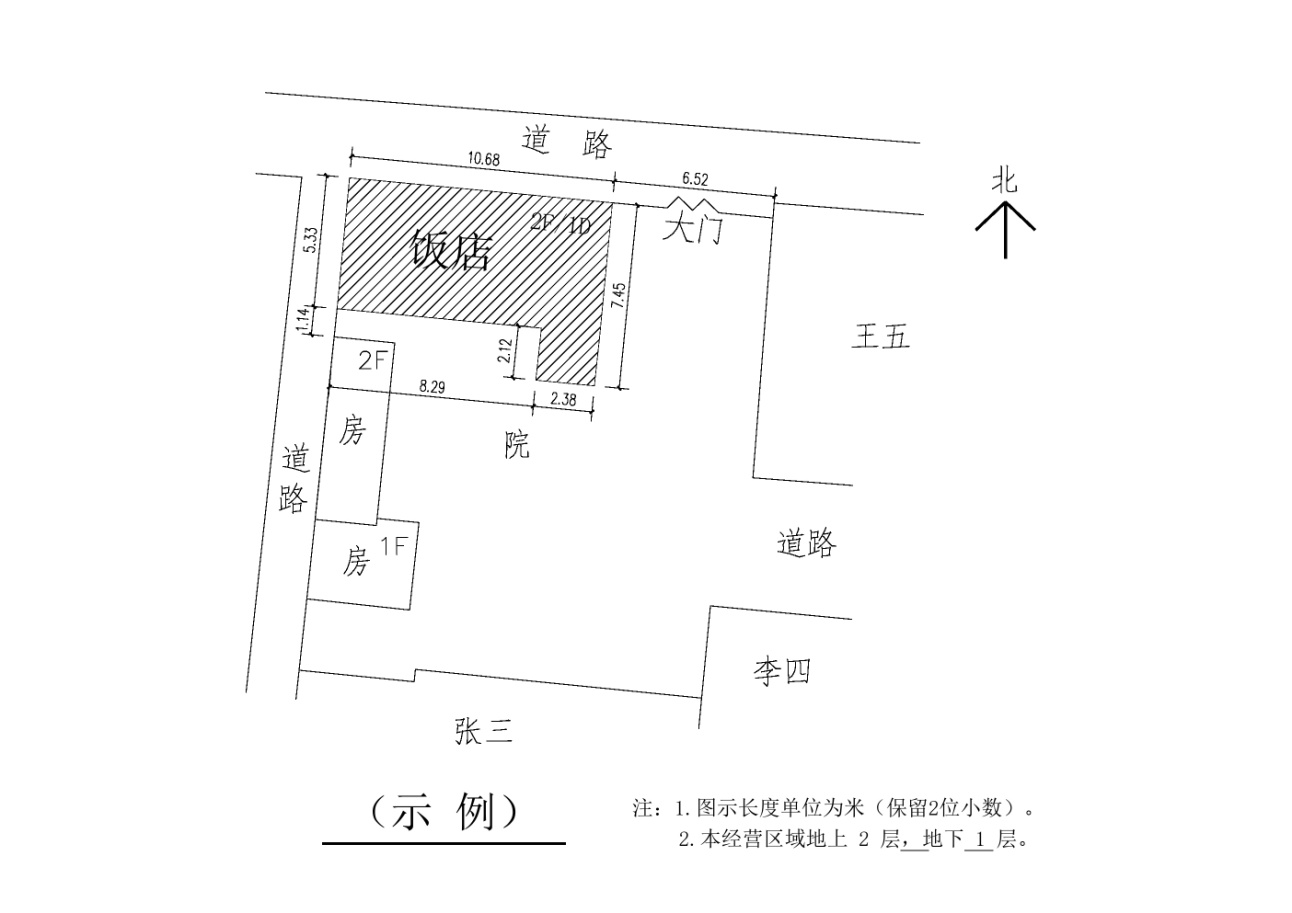 方位示意图↑北